1.What type of electromagnetic wave can be seen through thermal energy cameras?InfraredUltravioletVisible LightRadiation2. It is very hot during the summer, so you want to go to your local pool.  The meteorologist explains that the UV index for the day is extremely high.  What does the UV index represent?A.The UV index represents the speed of the ultraviolet raysB.The UV index represents the intensity of ultraviolet raysC. The UV index represents the color of the ultraviolet raysD.The UV index represents the wavelength of the ultraviolet rays3. Energy is transferred from the sun to Earth mainly by _______________.Sound WavesAir CurrentsElectromagnetic wavesCompressional Waves4. The _______________ determines the color of visible light.WavelengthSpeedAmplitudeLight8. Two children on a playground are playing outside in the sun.  One child is wearing a black shirt and the other is wearing a white shirt.  Why is the black shirt warmer than the white shirt?The child wearing the black shirt is warmer than the child wearing the white shirtThe child wearing the white shirt is warmer than the child wearing the black shirtThe white shirt absorbs more visible electromagnetic waves than the black, which reflects all visible electromagnetic wavesThe black shirt absorbs more visible electromagnetic waves than the white, which reflects all visible electromagnetic waves. 9. How are electromagnetic waves different from other waves?They have very short wavelengthsThey transmit energy instead of matterThey can travel through a vacuumThey can change direction by reflection10. What does the image below represent?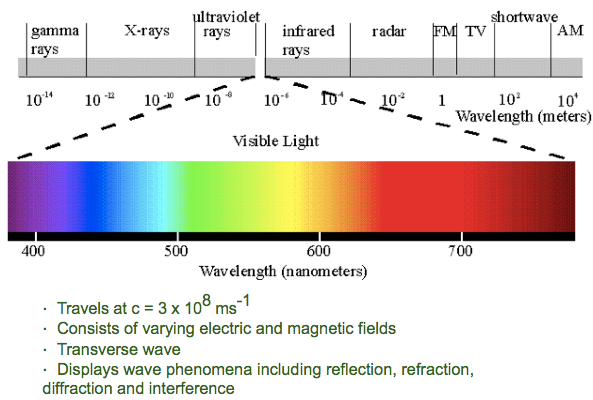 Color SpectrumElectromagnetic SpectrumLight ReflectionAbsorption of Energy5. The _______________ is a major source of energy on Earth.MoonSunStarsEarth’s Core6. The light from the laser below is an example of what?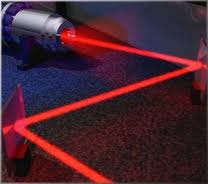 ReflectionRefractionRadiationLight Absorption7. Which is not a factor that will increase an object’s temperature?Increasing the intensity of the light shining on itIncreasing the length of timeThe amount of light reflectedAmount of light absorptionCumulative Review11. The main method of heat transfer occurring within water is called __________conductionconvectionradiationinsulation12. You walk onto the beach and immediately your feet are burning.  Which form of thermal energy caused the sand to heat up?RadiationChemicalMechanicalKinetic13. What kind of energy does a moving baseball have?ElectricalMagneticMechanicalChemical14. A thermometer shows that the outside air temperature is colder than the temperature at which water turns to ice. However, ice on the sidewalk melts.  What probably caused this? The air heating the sidewalkThe sidewalk reflecting sunlight into the airThe wind causing the ice on the sidewalk to meltThe sunlight making the sidewalk warmer than the air15. What is the primary way energy is transferred when an object is plugged into a wall.ThermallyElectromagneticallyMechanicallyElectrically